http://niezalezna.pl/51276-rosjanie-testowali-nowe-rakiety-zerwali-traktat-z-usaRusové testovali nové rakety. Porušili dohodu s USA?Dodano: 30.01.2014 [12:33]foto: alexpgp/Wikimedia CommonsUSA tento měsíc informovaly své spojence v NATO, že Rusko testovalo novou raketovou střelu, což vzbudilo obavy, týkající se dodržování kritické dohody o kontrole zbrojení -  píše  "New York Times".
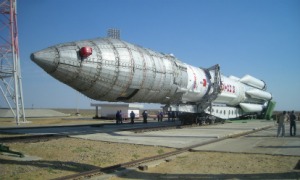 Přestavitelé USA usuzují, že Rusko začalo zkoušky této rakety provádět ještě v roce 2008.  "NYT" zdůrazňuje, že  v roce 1987 Ronaldem Reaganem a Michailem Gorbačovem podepsaná o zákazu raketových střel středního doletu  (INF), donedávna považovaná za jednu z nejdůležitějších dohod, které vedly k ukončení studení války, takové zkoušky zakazuje.  
Noviny píší, že administrativa Baracka Obamy ještě není připravena formálně uznat zkoušky těchto raket za porušení této dohody.  Dle "NYT" oficiální americké osobnosti, které si vyhradily anonymitu, soudí, že o tom, že tyto ruské zkoušky raket byly v rozporu s touto dohodou, není pochyb, a že administrativa USA již „Rusům ukázala značnou trpělivost“.   Někteří kongresmani, důvěrně informovaní o ruských zkouškách raket po více než rok, se domáhají na Bílém Domu rozhodnější reakce – dodávají newyorské noviny. 
Od doby, kdy Barack Obama převzal úřad prezidenta USA, Rusové ujišťují, že si přejí tuto dohodu zachovat. Dle názoru amerických analytiků se však Rusové snaží svůj nukleární potenciál posílit, "aby vykompenzovaly slabost svých konvenčních, nenukleárních sil“ – píše NYT. 